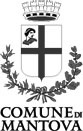 IL DIRIGENTEPREMESSO CHE con D.C.C. n. 77 del 21 dicembre 2016 sono stati approvati il Bilancio di Previsione 2017/2019 e la nota di aggiornamento al Documento Unico di Programmazione 2017/2019 e con D.G.C. n.1 dell’11/01/2017 è stato approvato il Piano Esecutivo di Gestione per l’anno 2017;VISTA la collaborazione da parte di Apam Esercizio SpA avviata nell’anno di Mantova Capitale Italiana della cultura 2016, e la loro proposta di proseguire la sinergia sul fronte turistico in particolare per la distribuzione della linea di merchandising riportante il logo della citta’ presso il loro infopoint di Piazza Cavallotti, 10 (es. magnete, shopper, T-shirt, tazza);DATO ATTO che la proposta da loro avanzata prevede la produzione e la distribuzione del suddetto merchandising nonchè l’aggiornamento del layout grafico sulle paline di fermata urbana;VISTA la DGC n. 129/2016 “Approvazione Atto di indirizzo per la concessione ed uso del marchio Mantova Capitale Italiana Della Cultura 2016”;RITENUTO DI:accogliere la proposta che rappresenta un ‘importante opportunita’ di promozione per la citta’ e pertanto di concedere, sentita l’Amministrazione, l’utilizzo del logo “ Mantova Citta’ d’Arte e di Cultura” nonche’ il logotipo raffigurante il profilo della citta’ per la produzione e vendita della linea di merchandising da parte di Apam;in analogia con quanto stabilito dalla sopra citata DGC n.129/2016,  richiedere ad Apam, a fronte della concessione dell’uso del logo, di fornire beni di merchandising per un quantitativo corrispondente al 10% del valore della produzione iniziale;acquistare un ulteriore quantitativo di gadget per fini promozionali e istituzionali;VISTA la nota di APAM PGE 71003/2017 con la quale conferma la disponibilità della collaborazione nei termini soprariportati e invia il preventivo per la fornitura ulteriore di gadget, ritenuto congruo;VISTO l’art. 26, comma 3, della legge 23 dicembre 1999 n. 488, a mente del quale “le Amministrazioni Pubbliche possono ricorrere alle convenzioni stipulate ai sensi del comma 1, ovvero ne utilizzano i parametri di prezzo e qualità, come limiti massimi, per l’acquisto di beni e servizi comparabili oggetto delle stesse”;CONSIDERATO che in ordine alle disposizioni in materia di acquisti di beni e servizi (legge 488/99 art. 26 comma 3, come modificato dal D.L. 168/2004) al momento non risultano attive convenzioni presso Consip che prevedono il servizio e la fornitura in oggetto;DATO ATTO CHE con l’entrata in vigore delle leggi n. 94 del 06/07/2012 e n. 135 del 07/08/2012 sulla “Spending Review”, le Pubbliche Amministrazioni, per gli acquisti di beni e servizi di importo inferiore alla soglia di rilievo comunitario, sono tenuti a fare ricorso al Mepa (Mercato elettronico Pubblica Amministrazione) ovvero ad altri mercati elettronici istituiti ai sensi dell’art. 328 del D.P.R. 207/2010;VISTO il parere n. 312 del 18 luglio 2013 della Sezione Lombardia della Corte dei Conti che ha chiarito che SINTEL, piattaforma per acquisti telematici, messa a disposizione da Arca /Regione Lombardia è uno strumento di pari rango, ergo alternativo, al Mepa e che le PA lombarde, specie in ambito sotto soglia, possono esperire la propria procedura su Sintel, ottemperando alla normativa vigente;RICHIAMATO l’art. 36 comma 2 lettera a) del D. Lgs. 50/2016 che stabilisce che per servizi o forniture di importo inferiore ad € 40.000,00 è consentito l’affidamento diretto e l’art. 37 comma 1 del D. Lgs. 50/2016 che stabilisce che le stazioni appaltanti possono procedere direttamente e autonomamente all’acquisizione di forniture e servizi di importo inferiore ad € 40.000,00;DATO ATTO che si procede all’affidamento diretto alla ditta APAM Esercizio Spa ai sensi dell’art. 63 c. 2 del D.lsg 50/2016 con procedura negoziata senza previa pubblicazione del bando in quanto trattasi di una proposta di collaborazione a fini turistici offerta esclusivamente dalla ditta APAM che cura direttamente la realizzazione dei gadget;CONSIDERATO che, a norma dell’art. 32, comma 14, del D.lgs 50/2016, per gli affidamenti di importo non superiore a 40.000,00 euro, il contratto è stipulato mediante corrispondenza secondo l'uso del commercio consistente in un apposito scambio di lettere;ACQUISITO il codice CIG Z00218BFCB;VISTI il D. Lgs. n. 267/2000; lo Statuto del Comune; il Regolamento di Contabilità;DETERMINA CONCEDERE alla ditta Apam Esercizio spa, con sede in Mantova, via dei Toscani 3/C, P.IVA 02004750200, l’utilizzo del marchio “Mantova Citta’ d’Arte e di Cultura” e il logotipo raffigurante il profilo della citta’ per la produzione e commercializzazione della linea di merchandising sopra indicata;IMPEGNARE, per le motivazioni indicate in premessa, a favore della ditta APAM Esercizio Spa con sede in Mantova, via dei Toscani 3/C, P.IVA 02004750200, la somma complessiva di € 2.368,02 Iva compresa così suddivisa:€ 800,00 sulla prenotazione di spesa n.919/1 di cui al cap. 102001 ”Acquisto di servizi per Organi Istituzionali”, art.0, Conto Finanziario U.1.03.02.02.003, CdR e CdG P071, Bilancio 2017;€ 1.568,02 sul capitolo 102053, “Acquisto beni servizio attività turistica”, art. 00, Conto finanziario U. 1.03.01.02.999, Cdr e CdG P058, Bilancio 2017;DI DARE ATTO che il contratto viene stipulato mediante corrispondenza, come previsto dall’art. 32, comma 14, del D.Lgs 50/2016;SI DICHIARA sotto la propria responsabilità, valutabile ad ogni fine di legge, che le forniture saranno effettuate entro il 31/12/2017;TRASMETTERE copia del presente atto al responsabile del servizio finanziario per i conseguenti adempimenti.Il DIRIGENTESPOSITO ANNAMARIA(Firmato Digitalmente)Settore: Cultura, Turismo e Promozione della CittàProtocollo: 68588/2017Determinazione n. 3329  del   29 dicembre 2017Oggetto:  Collaborazione turistica con APAM Esercizio Spa e acquisto gadget.